			Vigh Eleonóra					   Takács Ildikó						Dr. Kovács Ilona				Bölcsődevezető					Élelmezésvezető 					GyermekorvosAllergének: 1- tejfehérje, 2- laktóz, 3- glutén, 4- szója, 5- tojás, 6- hal, 7- mustár, 8-olajos magvak			Veresegyház, 2019. április 1-5.É T L A PMeseliget BölcsődeVeresegyház, Gyermekliget u. 34-36.HétfőKeddSzerdaCsütörtökPéntekReggeliÍzes sonkaVénusz margarinRozsos kenyérParadicsomTej, TeaCsemege karajVénusz margarinTeljes kiőrlésű zsemleKígyóuborkaTej, Tea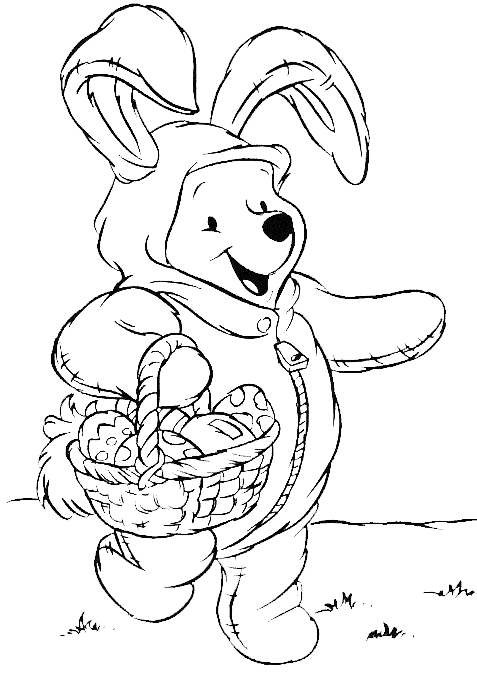 Bécsi virsliVénusz margarinMagos zsemleParadicsomKakaó, TeaNosztalgia párizsiVénusz margarinRozsos zsemleRetekKávé, TeaBécsi felvágottVénusz margarinMagos zsemlePritaminTej, TeaAllergének:1, 2, 3,1, 2, 3, 1, 2, 3, 8,1, 2, 3,1, 2, 3, 8,TízóraiKörteAlmaBanánKörteBanánEbédCukkini főzelékPárizsi bundábanBanánÁsványvízFrankfurti levesDiós sárgarépás süteményÁsványvízFinomfőzelékTojásfelfújtAlmaÁsványvízBrokkolis pulykamell egytálBanánÁsványvízZöldbabfőzelékPulykamell rostonAlmaÁsványvízAllergének:1, 2, 3, 5,1, 2, 3,1, 2, 3, 5,1, 2, 3, 5,1, 2, 3,UzsonnaSajtkrémMagos kenyérPritaminTeaKörözöttHázi jellegű kenyérParadicsomTeaZala felvágottVénusz margarinRozsos kenyérKígyóuborkaTeaHúskrémTeljes kiőrlésű kenyérPritaminTeaPadlizsánkrémRozsos kenyérTeaAllergének:1, 2, 3, 8,1, 2, 3,3,3,3,Tápérték:3922 KJ3952 KJ3919 KJ3919 KJ3953 KJ